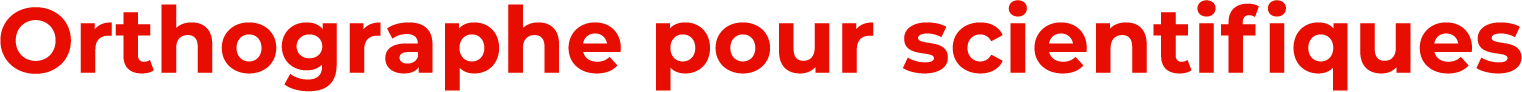 Liste de morphèmes [titre]Consignes pour construire votre propre glossaireDans la colonne Mots du tableau, écrivez les termes de votre domaine ou de votre champ d’études selon le ou les morphèmes qu’ils contiennent. Par exemple, le terme acéricole peut être écrit à deux endroits : acer et cole. Au besoin, ajoutez des morphèmes dans le tableau : insérez de nouvelles lignes en respectant l’ordre alphabétique de la colonne Morphèmes. Lorsque vous faites des ajouts dans la colonne Significations, consultez au besoin un ouvrage de référence, par exemple Antidote. Supprimez les lignes du tableau inutiles : sélectionnez la ligne complète et supprimez-la.Donnez un titre à votre glossaire (titre de cours, nom du domaine…) et écrivez-le plus haut à la place de [titre].Supprimez les consignes.MorphèmesSignificationsMotsA-, AN-privatif, négatif (voir IN- [1])ACANTH-, ACANTHO-épine, piquant -ACEAnom de famille biologique ACER-érable, piquant ACÉT-, ACÉTO-acide acétique (vinaigre) ACTIN-, ACTINO-rayon lumineux, rayonnement AD-, AC, AF-, AG-, AL-, AN- AT-…direction, but à atteindre, passage d’un état à un autreADÉN-, ADÉNO-glande, ganglion ADIP-, ADIPO-graisse, corps gras AÉR-, AÉRO-air, atmosphère, navigation aérienne, aviation -AGOGUE, -AGOGIEmener, conduire, stimuler une sécrétionAGR-, AGRI-, AGRO-champ -AIRErelatif à, caractérisé par, celui qui ALB-blanc ALG-, ALGI-, ALGO-algueALG-, -ALGIE, ALGO- douleur ALLO- autre, différent (voir ALTER-)ALTER-autre, différent (voir ALL-)AMBI-deux à la fois, double AMBLY-émoussé, arrondi, affaibli AMBUL-, -AMBUL marcher, va-et-vient, promenade AMPHI-autour de, des deux côtés, amphibie ANA-retour, de bas en haut, en remontant, en arrière, à rebours ou à nouveau, contraire àANNEL-anneauANÉMO-vent ANGI-, ANGIO-vaisseau sanguin et vasculaire 
(voir VASO-), récipient, enveloppe ANDR-, ANDRO-mâle, homme, être humain ANTÉ-, ANTI- [1]avant (dans l’espace ou dans le temps) (voir PRÉ- et ANTI- [2])-ANTH, ANTHE, ANTHO-fleur ANTHRAC-charbon ANTHROP, ANTHROPO- être humain ANTI- [2]en face de, contre, opposition, contraire (voir ANT-) APO-hors de, éloigné, écarté, retournement AQUA-, AQUI-eau ARB-, ARBOR-, ARBORI-arbre ARCH-, ARCHÉO-ancien, primitif ARCHI-, -ARCHIEprééminence, premier rang; gouvernement, autorité ARÉN-, ARÉNI-sable ARG-, ARGYRO-argent (métal ou couleur) ARITHM-, ARITHMO-nombre ARTÉRI-, ARTÉRIO-artère (organique) ARTHR-, ARTHRI-, ARTHRO-articulation ASCO-en forme d’outre ASTÉR-, ASTRO- étoile (voir COSMO-, SPATIO-)ATHL-, -ATHLONlutte, combat, épreuve, concours AUDI-, AUDIO-ouïe AUR-, AURO-or AURICUL-, AURICULO-oreille et oreillette (du cœur) 
(voir OTO-)AUT-, AUTO-en soi, propre; ou abréviation de automobile AVI-oiseau (voir ORNITHO-), avionBACTÉR-, BACTÉRIO-bactérieBARO-, BARY-pesanteur, pression atmosphérique, lourd BATHY-profond, en profondeur, profondeur marine BELLI-guerre BI-, BIS-redoublement par répétition ou duplication (voir DI-)BIBLI-, BIBLIO-livre BIO, -BIE, vie  BLAST-, BLASTO-bourgeon, germe, embryon BLENN-, BLENNO-mucosité, viscosité BLÉPHAR- paupière, cils-BOLISME jet de haut en basBOTRY-grappe BRACHI-, BRACHIO-bras BRACHY-bref, court  BRANCHI-, BRANCHIO-branchiesBRADY-lent, lenteur BRONCH-, BRONCHO-bronches, voies respiratoires BRYO-mousse, algue BUCC-, BUCCO-bouche BUTYR-, BUTYRO-beurre CACO-mal, mauvais, nauséabond CALC-, CALCI-, CALCIO-, CALCO-calcaire, calcium, chaux CALLI-beauté CALO-, CALOR-, CALORI-chaleur CANCÉR-, CANCÉRI-, CANCÉRO-crabe, cancer (voir CARCINO-, 
-OME, ONCO-)CAPILL- cheveu (voir TRICHO-)CARB-, CARBO-charbon CARCINO-, -CARCINOcancer (voir CANCÉR-, -OME, ONCO-)CARD-, -CARDE, CARDI-, CARDIO-cœur CARN-, CARNI-chair, viande CARP-, CARPO-fruitCARYO-noyau (de la cellule) CATA-retour en arrière, mouvement vers le bas CAUD-, CAUDO-queue CAUL-tige -CÈNEpériode géologique, récent, communCENT-, CENTI-100, centième (voir HECTO-)CENTR-, CENTRI-, CENTRO-centre CÉPHAL-, -CÉPHALO-tête CERC-, CERCO-queue (voir CAUDI-)CHALCO-cuivre (métal ou couleur) (voir CUPR-)CHAMÆ-à terre, nain, rampant, bas CHIR-, CHÉIRO-main CHLORO-vert, chloreCHOL-, CHOLÉ-bile, cholédoqueCHROM-, CHROMATO-, CHROMO-couleur, pigment CHRON-, CHRONO-temps CHRYS-, CHRYSO-or, doré -CIDEqui tueCIS- en deça de; du même côté (contraire : TRANS-)CIRC-, CIRCA-, CIRCON-, CIRCUM-autour deCLAD-, CLADO-rameau, branche -CLASTEbriser -CLINinclinaison, pente, fonction CO-, COL-, COM-, CON-, COR-réunion, adjonction, simultanéité CŒLI-, CŒLIO-, CÉLI-, CÉLIO-intestin, abdomen -COLEculture, élevage; qui habite (tel milieu)CONTR-opposition, proximité; subordinationCOPRO-excrément CORDI-cœur COSM-, COSMO-, 
-COSMEmonde, univers, espace (voir SPATIO-, ASTRO-)-COTYLcavité, creux -CRANI-, CRANIO-crâne -CRATE, -CRATIEpouvoirCRISTAL-cristal CRYO-froidCRYPT-, CRYPTO-caché, non apparent CUPR-, CUPRO-cuivre (voir CHALCO-)CYCL-, CYCLO-cercle, circulaire, cyclique CYPAR-cyprès CYST-, -CYSTE, CYSTO-sac, vessie (voir VÉSIC-, PHYS-)-CYT, -CYTOcavité, cellule -DASYStouffu, velu DÉ-, DES-, DÉS-éloignement, privatif, action contraire (voir MÉ-)DÉC-, DÉCA-, DÉCI-dix, dixième DÉMO-peupleDENDRO-arbre, arbuste DENSI-, DENSITO-épais DENT-dent (voir ODONT-)DERM-, DERMA-, DERMO-, DERMATO-peau DI-deux (voir BI-)DIA-passage à travers, séparation, distinction DINO-terrible DORS-, DORSO-dos DYNAM-, DYNAMO-force DYS-trouble, perturbation, mauvais ÉCHINO-à piquants, hérisson, oursin ÉCHO-échoÉCO-habitat, milieu naturel, maison ECTO-extérieur, externe (voir EXO-, EXTRA-)-ECTOMIEablation (chirurgicale), incision (voir TOMO-)-ÈDRE, -ÉDRIE, 
-ÉDRIQUEbase, place, siège ÉLECTR-, ÉLECTRO-électricité, électronique EMBRYO-embryon -ÉMIEsang EN-, EM- dans, sur (voir IN- [2])ENDO-à l’intérieur, interne (contraire : EXO-) ENNÉA-, ENNÉO-neuf (voir NONA-)ENTÉR-, ENTÉRO-, 
-ENTÉRIEintestin ENTOMO-insecte ÉO-aurore ÉPI-  au-dessus, par dessus ÉQUI-, ÉQUA-égal, également -ÈRErelatif à  ÉRYTH-, ÉRYTHRO-rouge ETHN-, ETHNO-famille, tribu, nation, paysEU-bien, bonnes conditions EX- hors de, antérieurEXO-extérieur, externe (voir ECTO-, EXTÉRO-, EXTRA-); (contraire : ENDO-) EXTÉRO-extérieur (voir ECTO-, EXO-, EXTRA-) EXTRA-au dehors, en dehors de, supplémentaire (voir ECTO-, EXO-, EXTÉRO-)-FÈREqui porte, apporte, produit FLOR-, FLORI-fleur, flore FLUOR-écoulement -FOLI, FOLI-feuille FONGI-, FONGO-champignon, excroissance de chair (voir MYCO-)FOR-, FORA-percé, trou -FORMEaspect de FRUCT-, FRUCTO-, FRUG-, FRUIT-, FRUT-fruit, végétal -FUGEfuite (contraire : -PÈTE)GALA-, GALACT-, GALACTO-lait (voir LACT-)-GAM, -GAMIE, -GAMOmariage, reproduction sexuée GASTÉRO-, GASTR-ventre, estomac -GÉETerre (voir GÉO-)GEMM-bourgeon, pierre précieuse -GÈNEnaissance, origine, intérieur GÉN-, GÉNO-race, génétique, naissance, type -GÉNÈSEprocessus de formation GÉO-terre, globe terrestre (voir -GÉE)GLUCO-, GLYC-sucre (voir SACCAR-)GONIO-angle GON-, GONO-semence, appareil reproducteur (voir SPERM-)GRAPH-, - GRAPHE, 
-GRAPHIEécrire, écriture GYMNA-, GYMNO-nu, à nu, non arméGYN-, GYNO-, GYNÉC-, GYNÉCO-femme HAL-sel HECTO-cent (voir CENT-)HÉLIO-soleil HÉMA-, HÉMATO-, HÉMO- sang (voir SANGUI-)HÉMI-demi, à demi (voir MI-, SEMI-)HÉPAT-, HÉPATO-foie HEPT-, HEPTA-sept, semaine (voir SEPT-)HÉR-, HÉRED-relatif à l’héritage HÉTÉRO-autre, différent (contraire : HOMO-) HEXA-six (voir SEX- [2])HIST-, HISTO- [1]tissu vivantHIST-, HISTO- [2]récit HOLO-entier HOMÉO-semblable, constant HOMO-même, commun (contraire : HÉTÉRO-) HYAL-verre, cristal HYDR-, HYDRO-eau, liquide HYGRO-humide, humidité HYL-, HYLÉ-, HYLO-bois, matière HYMEN-, HYMÉN-membrane HYPER-par-dessus, au-delà de (voir SUR-, ULTRA-)HYPO-en-dessous, sous (voir INTRA-, SUB-)HYSTÉR-, HYSTÉRO-utérus, matrice IATR-, -IATRE, -IATRIE, 
-IATROmédecin, médecine, médical ICHNO-trace, piste  IGNI-feu IMMUN-, IMMUNO-libre de charge, immunité IN- [1], IL-, IM-, IR-privatif, négatif (voir A-)IN- [2]dans, en, parmi (voir EN-)-INE [1]alcaloïde-INE [2]diminutif, relatif à (voir -IQUE)INFRA-en dessous, en deçà de, inférieur (voir HYPO-, SUB-)INTER- espacement, répartition (dans l’espace et dans le temps), relation, réciprocité INTRA-, INTRO-intérieur -IQUErelatif à, propre à (voir -INE- [2] et 
-TIQUE)IS-, ISO-égal, même -ITE inflammation (voir ir -OSE [2]) -IUM [1]élément chimique; nom de plante-IUM [2]instrument de musiqueKINÉSI-mouvementLACT-, LACTO-lait (voir GALA-)-LAL, -LALOparole, bavardage LAP-pierre (voir -LITH, PÉTR-, SAXI-)LARYNG-, LARYNGO-larynx LÉPIDO-écaille -LEPSIE, -LEPTIQUEprise, emprise, attaque LEUC-, LEUCO-blanc LIGN-, LIGNI-bois LIMN-lac, maraisLIMO-boue LIP-, LIPO-graisse -LITH, LITHO-pierre (voir LAP-, PÉTR-, SAXI-)LOGO-, -LOGUE, 
-LOGIEétude, théorie, discours LONG-, LONGI-long LUCI-, -LUXlumière (voir PHOTO-), jour -LYSEdécomposition, dissolution, séparation (de substances) MACRO-grand (voir MAXI-) (contraire : MICRO-) MAGNÉT-, MAGNÉTO-aimant -MALACIEmollesse MAMMO-, MAMM-mamelle, glandes mammaires (voir MASTO-)MARMOR-marbre MAST-, MASTO-mammelle, sein (voir MAMMO-)MAXI-grand, très grand, très long (voir MACRO-) (contraire : MINI-) MÉ-, MÉS-, MES- éloignement, privatif, action contraire (voir DÉ-)MÉCAN-, MÉCANO-machine MÉDIC-, MÉDICO-médecine MÉDI-, MÉDIO-milieu MÉDULL-, MÉDULLO-moelle (épinière ou osseuse) (voir MYÉLO-)MÉGA-, MÉGALO-grand MELLI-, MIEL-miel MÉN-, MÉNO-menstruations, mois -MÈREpartie MÉSO-milieu de quelque chose, moyen MÉTA-après, au-delà, succession, changement-MÈTREmesure MI-au milieu, à moitié, en partie (voir HÉMI-, SEMI-) MICRO-petit, miniature (voir min-) (contraire : MACRO-) MIN-, MINI-petit (voir MICRO-) (contraire : MAXI-) -MISSIOaction d’envoyer, envoi, laisser partir-MNÉ, MNÉMO-mémoire MONO-un (voir UNI-) (contraire : MULTI-, PLURI-, POLY-)MORPH-, MORPHO-, 
-MORPHEforme MULTI-nombreux, divers (voir PLURI-, POLY-) (contraire : MONO-,UNI-)MY-, MYO-muscle MYCO-, MYCÉTO-, 
-MYCÈTEchampignon (voir FONGI-)MYÉL-, MYÉLO-moelle (épinière ou osseuse) 
(voir MÉDULLO-)NARCO-sommeil (surtout artificiel), drogue (voir SOMNI-)NÉCRO-mort, cadavre (voir THANATO-)NÉMAT-, NÉMATO-filament NÉO-nouveau, récent (voir NOV-)NÉPHR-, NÉPHRO-rein NEUR-, NEURO-nerf NITR-, NITRO-azote, carbonates, nitrates, borates NON-, NONA-neuf (voir ENNÉA-)NOSO-maladie NOV-, NOVO-nouveau (voir NÉO-)NUCL-, NUCLÉ-, NUCLÉO-noyau (forme), noyau (de la cellule) NUL-néant, aucun (voir ZÉRO-)NYCT-nuit, nocturne OCT-, OCTA-, OCTO-huit OCUL-œil, yeux (voir OPHTALMO-, OPT-)-ODONTE, -ODONTIEdent (voir DENT-)-OÏDE, -OÏDALsemblable à OLIG-, OLIGO-rare, peu abondant-OMEtumeur, production pathologique, processus, aboutissement 
(voir CANCÉR-, CARCINO-, ONCO-)OMNI-tout, partout ONCO-tumeur cancéreuse (voir CANCÉR-, CARCINO-)OPHTALMO-œil, yeux (voir OCUL-, OPT-)-OPSIE, -OPSISvue, vision (voir OPT-)OPT-, OPTO-vue, vision (voir -OPSIE)ORBI-cercle, circulaire, cyclique, ornière, cours des astres -OREXIEappétitORNITHO-oiseau (voir AVI-)ORO-colline, montagne, relief ORTHO-droit, debout, correct -OSE [1]glucide, sucre, sucré-OSE [2]maladie non inflammatoire-OSMIE odeur OSMO- osmose, pousséeOSTÉO-, OSTO-os OT-, OTO-oreille (voir AURICULO-)OV-, OVI-, OVO-œuf OXY-pointu, acide PALÉO-, PALAEO-ancien PALMI-palme PAPYR-plante PARA- [1]proximité, voisinagePARA- [2]parer, contrer-PAREenfanter, engendrer PATH-, -PATHIE, PATHO-maladie, affection PÉD-, -PÈDE [1]pied (voir PODO-)PÉD-, -PÈDE [2]solPÉD-, PÉDO-enfant PENTA-cinq (voir QUINT-)-PEPSIEdigestion PÉRI-autour -PÈTEpoursuite (contraire : -FUGE)PÉTR-, PÉTRO-pierre (voir LAP-, -LITH, SAXI-)PHAG-, PHAGO-manger (voir -VORE)PHARMAC-, PHARMACO-médicament PHARYNG-, PHARYNGO-pharynx -PHASEapparition, haut, lever d’une étoile -PHIL, -PHILE, -PHILIE, PHILO-qui aime, qui est attiré parPHLO-flamme -PHOBE, -PHOBIEpeur PHON-, PHONO-, 
-PHONE, -PHONIE son -PHOR, -PHORE qui porte, apporte PHOTO-lumière (voir LUCI-)PHYCO-algue, rougePHYLL-, PHYLLO-, 
-PHYLLEfeuille PHYS-bulle, en forme de vessie (voir CYST, VÉSIC-)PHYSI-, PHYSIO-nature, milieu naturel PHYT-, PHYTO-végétal PISCI-poisson -PLASIEformation d’un tissu, développement d’un organe, modelage-PLASMO, -PLASMEchose façonnée -PLÉGIEparalysie, chocPLÉI-, PLÉO-excès, surabondance PLURI-, PLUR-plusieurs (voir MULTI-, POLY-) (contraire : MONO-, UNI-)PLUVI-, PLUVIO-pluie  -PNÉErespiration (voir PNEUM-)PNEUM-, PNEUMO-air, gaz, souffle; poumon (voir -PNÉE) PODO-, -PODEpied (voir PÉD- [1])POLY-plusieurs, nombreux, multiples (voir MULTI-, PLURI-) (contraire : MONO-, UNI-)POMI-, POMO-pomme, fruit POST- après PRÉ-en avant, devant (voir ANT-)PRO-en avant, en faveur de PROCTO-anus PROT-, PROTO-premier, primitif, rudimentaire PSEUDO-soi-disant, par erreur, faux (voir SIMILI-)-PTÉRO, -PTÈREaile PYR-, PYRO-feu, fièvre QUADR-, QUADRI-quatre (voir TÉTRA-)QUART-division par quatreQUER-chêne QUINT-, QUINQU-cinq (voir PENTA-)RADI-, RADIO-rayon, ondes électromagnétiques; abréviation de radiophonie RE-, RÉ-recul, répétition, itérationRHINO-nez RHIZ-racine RHOD-, RHODO-rose, pierre rose, rhodium RHOMB-, RHOMBO-losange RIBO- acide-RRAGIEécoulement anormal, flux de sang (voir -RRHÉE)-RRHÉEcoulée, écoulement, sécrétion 
(voir -RRAGIE)SACCAR-, SACCHAR-sucre (voir GLUCO-)SANGUI-sang (voir HÉMA-)SAPRO-matière en décomposition, putréfactionSARCO-chair SAXI-pierre, roche (voir LAP-, -LITH, PÉTR-)SCAPULA-, SCAPULO-épaule, omoplate SCATO-excrément SCHIZO-division, séparation, dissociation (voir SCISSI-)SCISSI-scission, séparation (voir SCHIZO-) SCLÉR-, SCLÉRO-dur, durci, durcissement -SCOPE, -SCOPIEobserver, observation SEMI-à demi (voir HÉMI-, MI-)SEPT-sept (voir HEPT-)-SEPT, -SEPS putréfactionSÉR-, SÉRO-sérum SEX- [1], SEXO- sexe SEX- [2]six (voir HEXA-)SIALA-, SIALO-salive SIDÉR-, SIDÉRO- ferSIMILI-semblable (voir PSEUDO-) SISMO-, SISMI-, SÉISMO-ébranlement, séisme SOMA-, SOMATO-corps SOMNI-sommeil (voir NARCO-)SPATIO-espace (voir COSMO-, ASTRO-)SPERM-graine, semence (voir GON-)-SPHÈRE, SPHÉR-globe SPIN-épine dorsale (colonne vertébrale) SPYGMI-, SPHYGMO-pouls STANN-étain STAT-position fixeSTÉTHO-poitrine -STOMbouche STRAT-, STRATO-couche STREPTO-tordu, tortillé SUB-sous (voir INFRA-, HYPO-)SULF-, SULFO-soufre SUPER-au-dessus, plus SUR-au-delà de (voir HYPER-, ULTRA-)SY-, SYN-lien, contact, similitude SYLV-, SILVI-forêt TACHY-vitesse, rapide, rapiditéTAX-, TAXI-, TAXO-arrangement, classificationTECTON-constructeur, constructionTÉLÉ-loin, à distance; abréviation de télévision TÉTRA-quatre (voir QUADR-)THANATO-mort (voir NÉCRO-)-THÈQUEcoffre, lieu de conservation -THÉRAPIEtraitement THERM-, THERMO-chaleur THI-, THIO-soufre THORAC, THORACO-thorax THROMBO-caillot -THYMIEhumeur, âmeTHYRÉO-, THYRO-scutiforme (en forme de bouclier long); thyroïde TIERC-, TIERS-division par trois-TION, -ATION, -SIONaction, résultat, phénomène-TIQUEabréviation de informatique- TOME, TOMO-coupe, incision (voir -ECTOMIE)TONO-tension-TOPE, TOPO-lieu TOXI-, TOXO-, TOXICO-poison TRANS-au-delà de, à travers, changement (contraire : CIS-)TRI-trois TRICHO-, -TRICHEpoil, cheveu (voir CAPILL-)-TROP, -TROPIE, 
-TROPISMEorientation-TROPHEnutrition TRY-tarière, perçantTUBI-, TUBO- tube (voir TUBUL-)TUBUL-petit tube (voir TUBI-)TURB-, TURBO-tourbillon, mécanisme, moteur rotatif-TYP, -TYPE, -TYPIEempreinte, modèle ULTRA-au-delà de, degré extrême de quelque chose (voir HYPER-, SUR-)UNI-un (voir MONO-) (contraire : MULTI-, PLURI-, POLY-)UR-, URÉ-, URÉO-urée, urine URANO- ciel, voile du palais, uranium-URGœuvre, artURTICA-ortie, piqure d’ortie UV-raisin, grappe VAS-, VASO-vaisseau, canal (en anatomie) (voir ANGI-, ANGIO-) VERMI-ver VÉSIC-petite vessie (voir CYST-, PHYS-)VINI-, VINO-vin (voir VITI-)VITI-vigne (voir VINI-)VIV-vivant -VOR, -VOREqui mange (voir -PHAG) XANTH-, XANTHO-jaune XÉN-, XÉNO-, -XÈNEétranger, hôte XÉRO-sec, desséché -YLEmatière, matériau, principe ZÉRO- zéro (voir NUL-)ZOO-animal, être vivant ZYGO-joint, en paire ZYMO-levure, levain, ferment 